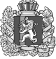 Орловский сельский Совет депутатовДзержинского районаКрасноярского краяПОСТАНОВЛЕНИЕс.Орловка19.07.2016 г.			                                                                 № 31-пОб утверждении Порядка оказания поддержки гражданам и их объединениям, участвующимв охране  общественного порядка, создания условий для деятельности народных дружинна территории Орловского сельсовета В целях реализации Федерального закона от 06.10.2003 № 131-ФЗ «Об общих принципах организации местного самоуправления в Российской Федерации», Федерального закона от 02.04.2014 № 44-ФЗ «Об участии граждан в охране общественного порядка», в соответствии со статьей  7, 17 Устава Орловского сельсовета ПОСТАНОВЛЯЮ1	. Утвердить Порядок оказания поддержки гражданам и их объединениям, участвующим в охране общественного порядка, создания условий для деятельности народных дружин (приложение № 1).2. Опубликовать настоящее постановление в периодическом печатном  издании «Депутатские вести» и разместить на официальном сайте администрации Орловского сельсовета. 3. Настоящее постановление вступает в силу со дня, следующего за днем его опубликования.4. Контроль за исполнением постановления оставляю за собой.Глава Орловского сельсовета                                        В.Е. КрапивкинПриложение № 1                                                                 к  постановлениюадминистрации Орловского сельсоветаот 19.07.2016 г.Порядококазания поддержки гражданам и их объединениям, участвующим в охране  общественного порядка, создания условий для деятельности народных дружин1. Общие положения1. Целью настоящего муниципального нормативно-правового акта (далее – Порядок) является создание правовых условий для деятельности народных дружин и поддержки граждан и их объединений, участвующих в охране общественного порядка на территории Орловского сельсовета. 2. Правовую основу участия граждан в охране общественного порядка составляют  Конституция Российской Федерации, общепризнанные принципы и нормы международного права, федеральные конституционные законы, Федеральный закон от 02.04.2014 № 44-ФЗ «Об участии граждан в охране общественного порядка», другие федеральные законы и принятые в соответствии с ними иные нормативные правовые акты Российской Федерации, законы и иные нормативные правовые акты Красноярского края, настоящий Порядок и иные муниципальные нормативные правовые акты.3. Для целей настоящего Порядка используются следующие основные понятия:1) участие граждан в охране общественного порядка - оказание гражданами помощи органам внутренних дел (полиции) и иным правоохранительным органам в целях защиты жизни, здоровья, чести и достоинства человека, собственности, интересов общества и государства от преступных и иных противоправных посягательств, совершаемых в общественных местах;2) общественное объединение - не имеющее членства общественное объединение, сформированное по инициативе граждан для участия в охране общественного порядка;3) народная дружина - основанное на членстве общественное объединение, участвующее в охране общественного порядка во взаимодействии с органами внутренних дел (полицией) и иными правоохранительными органами, органами государственной власти и органами местного самоуправления.4. Координацию работы по взаимодействию с гражданами и их объединениями, а также с народными дружинами осуществляет администрация Орловского сельсовета.5. Администрация Орловского сельсовета в своей деятельности руководствуется следующими принципами:1) профессионализм - привлечение квалифицированных специалистов, обладающих теоретическими и практическими знаниями и навыками в сфере охраны общественного порядка;2) открытость и прозрачность - свободный доступ к информации по взаимодействию органов местного самоуправления с гражданами и их объединениями, а также народными дружинами, в том числе о их результатах;3) эффективность и результативность;4) ответственность должностных лиц органа местного самоуправления.2. Функции и полномочия уполномоченного органа местного самоуправления1. Администрация Орловского сельсовета осуществляет следующие функции и полномочия: 1) в целях содействия гражданам, участвующим в поиске лиц, пропавших без вести, размещают на своих официальных сайтах в информационно-телекоммуникационной сети "Интернет", а также в средствах массовой информации, общедоступную информацию о лицах, пропавших без вести, месте их предполагаемого поиска, контактную информацию координаторов мероприятий по поиску лиц, пропавших без вести, иную общедоступную информацию, необходимую для эффективного поиска лиц, пропавших без вести;2) во взаимодействии с правоохранительными органами подготавливают рекомендации по вопросам формирования организованных групп, определения маршрута и места предполагаемого поиска лиц, и предоставляют иную общедоступную информацию, необходимую для эффективного поиска лиц, пропавших без вести;3) осуществляют взаимодействие с народными дружинами;4) согласовывают избрание командиров народных дружин;5) в целях взаимодействия и координации деятельности народных дружин могут создавать координирующие органы (штабы), порядок создания и деятельности которых определяется законом Красноярского края;6) согласовывают планы работы народных дружин, место и время проведения мероприятий по охране общественного порядка, количество привлекаемых к участию в охране общественного порядка народных дружинников;7) определяют совместным решением с народными дружинами порядок взаимодействия народных дружин с органами внутренних дел (полицией) и иными правоохранительными органами;3. Материальное стимулирование, льготы и компенсации народных дружинников1. Народным дружинникам по месту работы предоставляется ежегодный дополнительный отпуск без сохранения заработной платы продолжительностью до десяти календарных дней.2. Органы местного самоуправления за счет средств бюджета могут осуществлять материальное стимулирование деятельности народных дружинников:- выплачиваться вознаграждение за помощь в раскрытии преступлений и задержании лиц, их совершивших.4. Материально-техническое обеспечение деятельности народных дружин1. Органы местного самоуправления могут:- выделять средства на финансирование материально-технического обеспечения деятельности народных дружин; - предоставлять народным дружинам помещения, технические и иные материальные средства, необходимые для осуществления их деятельности.5. Финансовое обеспечение1. Финансовое обеспечение оказания поддержки гражданам и их объединениям, участвующим в охране общественного порядка, а также создание условий для деятельности народных дружин на территории поселения является расходным обязательством Орловского сельсовета в пределах бюджетных ассигнований.6. Ответственность должностных лиц органа местного самоуправления1. Физические и юридические лица в соответствии с законодательством Российской Федерации имеют право обжаловать в судебном порядке, действия (бездействие) должностных лиц администрации Орловского сельсовета, если такие действия (бездействие) нарушают их права и законные интересы.2. Должностные лица администрации Орловского сельсовета, виновные в нарушении законодательства Российской Федерации, иных нормативных правовых актов, а также норм настоящего Положения, несут дисциплинарную, гражданско-правовую, административную, уголовную ответственность в соответствии с законодательством Российской Федерации.